Highland Health ServicesParents/Guardians:School is now in full swing.  This is a great time to remind parents what they can do to help stop the spread of head lice. Please assume that head lice are in the community and schools at all times.The Iowa Department of Public Health (IDPH) advises parents to spend 15 minutes each week on each child carefully looking for head lice or nits.  If nits or head lice are present, please refer to the 14-day treatment schedule and information on head lice pamphlet from the IDPH.  IDPH emphasizes complete removal of nits (eggs), which look like tiny clear drop.  Removal of nits can be time consuming, but it is a very important part of the treatment plan.Keep in mind that head lice are not dangerous and DO Not spread diseases.  They can, however, be a financial burden on some families.  Students can be distracted from their learning by constantly scratching/itching their head.  It can be difficult for them to concentrate which in turn affect their comprehension of materials.  Head lice spreads almost completely though human hair to hair contact.Teach your child not to share hats, scarves, brushes, combs, and hair fasteners, this is very important to help stop the spread.If you are unfamiliar what nits or lice look like; contact me for further information.Please call with any questions or concerns:  Shawn Loy, School Nurse 319-648-2891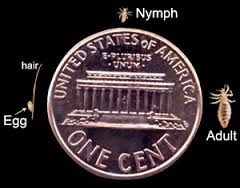 